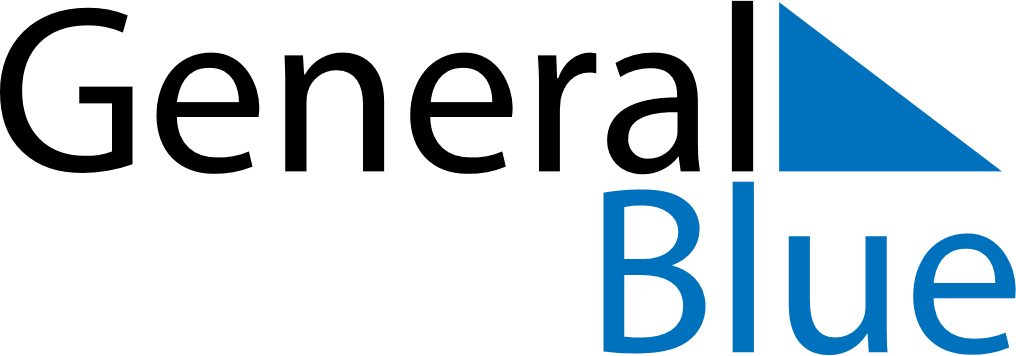 February 2024February 2024February 2024February 2024February 2024February 2024Casupa, Florida, UruguayCasupa, Florida, UruguayCasupa, Florida, UruguayCasupa, Florida, UruguayCasupa, Florida, UruguayCasupa, Florida, UruguaySunday Monday Tuesday Wednesday Thursday Friday Saturday 1 2 3 Sunrise: 6:03 AM Sunset: 7:49 PM Daylight: 13 hours and 46 minutes. Sunrise: 6:04 AM Sunset: 7:48 PM Daylight: 13 hours and 44 minutes. Sunrise: 6:05 AM Sunset: 7:47 PM Daylight: 13 hours and 42 minutes. 4 5 6 7 8 9 10 Sunrise: 6:06 AM Sunset: 7:46 PM Daylight: 13 hours and 40 minutes. Sunrise: 6:07 AM Sunset: 7:45 PM Daylight: 13 hours and 38 minutes. Sunrise: 6:08 AM Sunset: 7:45 PM Daylight: 13 hours and 37 minutes. Sunrise: 6:09 AM Sunset: 7:44 PM Daylight: 13 hours and 35 minutes. Sunrise: 6:10 AM Sunset: 7:43 PM Daylight: 13 hours and 33 minutes. Sunrise: 6:11 AM Sunset: 7:42 PM Daylight: 13 hours and 31 minutes. Sunrise: 6:11 AM Sunset: 7:41 PM Daylight: 13 hours and 29 minutes. 11 12 13 14 15 16 17 Sunrise: 6:12 AM Sunset: 7:40 PM Daylight: 13 hours and 27 minutes. Sunrise: 6:13 AM Sunset: 7:39 PM Daylight: 13 hours and 25 minutes. Sunrise: 6:14 AM Sunset: 7:38 PM Daylight: 13 hours and 23 minutes. Sunrise: 6:15 AM Sunset: 7:37 PM Daylight: 13 hours and 21 minutes. Sunrise: 6:16 AM Sunset: 7:36 PM Daylight: 13 hours and 19 minutes. Sunrise: 6:17 AM Sunset: 7:35 PM Daylight: 13 hours and 17 minutes. Sunrise: 6:18 AM Sunset: 7:34 PM Daylight: 13 hours and 15 minutes. 18 19 20 21 22 23 24 Sunrise: 6:19 AM Sunset: 7:33 PM Daylight: 13 hours and 13 minutes. Sunrise: 6:20 AM Sunset: 7:32 PM Daylight: 13 hours and 11 minutes. Sunrise: 6:21 AM Sunset: 7:31 PM Daylight: 13 hours and 9 minutes. Sunrise: 6:22 AM Sunset: 7:30 PM Daylight: 13 hours and 7 minutes. Sunrise: 6:23 AM Sunset: 7:29 PM Daylight: 13 hours and 5 minutes. Sunrise: 6:24 AM Sunset: 7:27 PM Daylight: 13 hours and 3 minutes. Sunrise: 6:25 AM Sunset: 7:26 PM Daylight: 13 hours and 1 minute. 25 26 27 28 29 Sunrise: 6:26 AM Sunset: 7:25 PM Daylight: 12 hours and 59 minutes. Sunrise: 6:26 AM Sunset: 7:24 PM Daylight: 12 hours and 57 minutes. Sunrise: 6:27 AM Sunset: 7:23 PM Daylight: 12 hours and 55 minutes. Sunrise: 6:28 AM Sunset: 7:21 PM Daylight: 12 hours and 53 minutes. Sunrise: 6:29 AM Sunset: 7:20 PM Daylight: 12 hours and 51 minutes. 